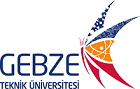 KAMU ZARARINDAN DOĞAN ALACAĞIN TAHSİLİNE İLİŞKİN ÖDEME EMRİ(  )Yukarıda yazılı borcu işbu ödeme emrinin tebliğ tarihinden itibaren 30 gün içinde ödemeniz,  borca, miktarına veya diğer hususlara ilişkin itirazınız varsa bunu sebepleriyle birlikte aynı süre içinde Üniversite Rektörlüğümüze bildirmeniz gerekmektedir. 30 günlük ödeme süresinden sonra alacak takip dosyası Hukuk Müşavirliğine gönderilecek olup tebliğ, takip, tahsil ve ilgili diğer konularda “Kamu Zararlarının Tahsiline İlişkin Usul Ve Esaslar Hakkında Yönetmelik” hükümleri uygulanacaktır.İŞBU BELGEYİ TEBELLÜĞ ETTİM.…./….20….Tebliğ Eden							Tebellüğ EdenStrateji Geliştirme Daire BaşkanıForm No:FR-0136 Yayın Tarihi:21.06.2017 Değ.No:1 Değ.Tarihi:11.05.2020	1Alacaklının Adı Soyadı ve Adresi  :GEBZE TEKNİK ÜNİVERSİTESİStrateji Geliştirme Daire Başkanlığı2Borçlunun Adı Soyadı                   :                          3Borcun Miktarı ve Sebebi                  :…………. TL asıl borç  (faiz hariç)(Faiz konusunda 4/12/1984 tarihli ve 3095 sayılı Kanuni Faiz ve Temerrüt Faizine İlişkin Kanun hükümleri uygulanır.)4Borcun Doğuş Tarihi – Faiz Başlangıç Tarihi                               :                                                 5Ödeme Yeri                                        :Gebze Teknik Üniversitesi  Banka Adı: Ziraat BankasıŞube Adı: Çayırova ŞubesiIBAN No: TR30 0001 0008 1713 6136 1150 01